【分党校学员登记表】填写规范填写模板详见附录注意事项：1.《分党校学员登记表》上交纸质版(自行双面打印空白表，手写填写，参照模板,贴好照片，不允许涂改、错别字)2. 其中，团支部推荐情况及意见由班级团支书填写，院（系）团委推荐意见以年级为单位找张洪铭老师填写，本科生的党支部推荐意见以年级为单位由各年级辅导员填写，研究生的由党支部书记填写。（来自学院官网党校栏目相关通知）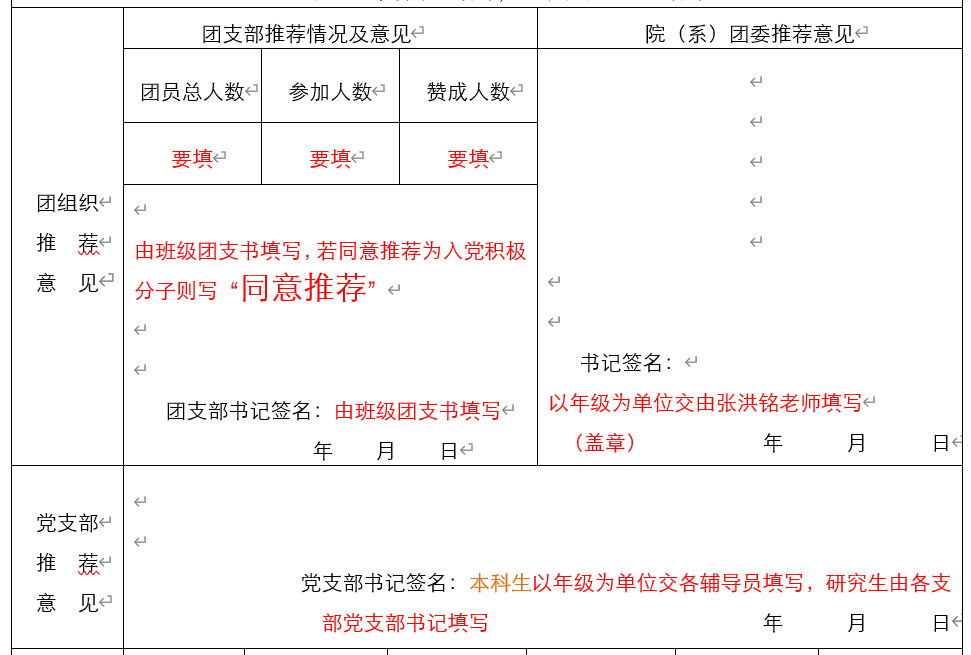 3.“申请入党时间”要与后面三个意见的落款时间相隔 1个月(30 天)，而且三个意见的落款时间都需在4月6日之前，“入团时间”要填写完整(年月日)，若不是团员，则需用铅笔备注一下，入团时间可通过查询团员证了解，若仍无法得知，则自行决定，在自己入团的那个月里选一天工作日，并日记住该日期，日后入党材料都统一填写该日期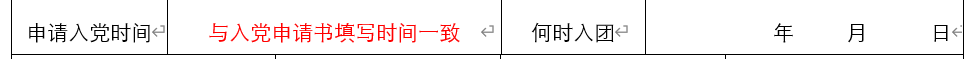 4.注意“个人经历”的时间顺序--自上而下是小学到中大学，且时间上必须连贯。如本科与研究生在读时间上不连续，具体参照以下两种情况:(1)本科毕业后在家备考:在何地、何部门、任何职及证明人分别填写家庭地址、待业、家长。(2)本科毕业曾参加工作:在何地、何部门、任何职及证明人分别填写工作单位、工作职务、领导。注意:格子不够可另外增加行数，适当删减家庭成员或奖惩情况行数，并需注意学员编号保持在第一页的最后一行。附录：中共华南师范大学经济与管理学院委员会党校20××年第×期  入党积极分子学习班  学员登记表学员编号：（注：本表仅供学生使用）姓    名性别性别民族如汉族（要写族）如汉族（要写族）如汉族（要写族）（彩色免冠大一寸近照）照   片（彩色免冠大一寸近照）照   片（彩色免冠大一寸近照）照   片（彩色免冠大一寸近照）照   片家庭成分工人/农民/干部/军人工人/农民/干部/军人工人/农民/干部/军人工人/农民/干部/军人出生年月出生年月出生年月出生年月年    月    日年    月    日年    月    日年    月    日年    月    日年    月    日（彩色免冠大一寸近照）照   片（彩色免冠大一寸近照）照   片（彩色免冠大一寸近照）照   片（彩色免冠大一寸近照）照   片籍    贯如广东省广州市/广东广州如广东省广州市/广东广州如广东省广州市/广东广州如广东省广州市/广东广州出 生 地出 生 地出 生 地出 生 地广东省广州市/广东广州广东省广州市/广东广州广东省广州市/广东广州广东省广州市/广东广州广东省广州市/广东广州广东省广州市/广东广州（彩色免冠大一寸近照）照   片（彩色免冠大一寸近照）照   片（彩色免冠大一寸近照）照   片（彩色免冠大一寸近照）照   片家庭住址广东省广州市番禺区xx街道xxx（现固定居住的详细地址）广东省广州市番禺区xx街道xxx（现固定居住的详细地址）广东省广州市番禺区xx街道xxx（现固定居住的详细地址）广东省广州市番禺区xx街道xxx（现固定居住的详细地址）广东省广州市番禺区xx街道xxx（现固定居住的详细地址）广东省广州市番禺区xx街道xxx（现固定居住的详细地址）广东省广州市番禺区xx街道xxx（现固定居住的详细地址）广东省广州市番禺区xx街道xxx（现固定居住的详细地址）广东省广州市番禺区xx街道xxx（现固定居住的详细地址）广东省广州市番禺区xx街道xxx（现固定居住的详细地址）广东省广州市番禺区xx街道xxx（现固定居住的详细地址）广东省广州市番禺区xx街道xxx（现固定居住的详细地址）广东省广州市番禺区xx街道xxx（现固定居住的详细地址）广东省广州市番禺区xx街道xxx（现固定居住的详细地址）（彩色免冠大一寸近照）照   片（彩色免冠大一寸近照）照   片（彩色免冠大一寸近照）照   片（彩色免冠大一寸近照）照   片个人身份□博士研究生    □硕士研究生     □本科生    □专科生□博士研究生    □硕士研究生     □本科生    □专科生□博士研究生    □硕士研究生     □本科生    □专科生□博士研究生    □硕士研究生     □本科生    □专科生□博士研究生    □硕士研究生     □本科生    □专科生□博士研究生    □硕士研究生     □本科生    □专科生□博士研究生    □硕士研究生     □本科生    □专科生□博士研究生    □硕士研究生     □本科生    □专科生□博士研究生    □硕士研究生     □本科生    □专科生□博士研究生    □硕士研究生     □本科生    □专科生□博士研究生    □硕士研究生     □本科生    □专科生□博士研究生    □硕士研究生     □本科生    □专科生□博士研究生    □硕士研究生     □本科生    □专科生□博士研究生    □硕士研究生     □本科生    □专科生（彩色免冠大一寸近照）照   片（彩色免冠大一寸近照）照   片（彩色免冠大一寸近照）照   片（彩色免冠大一寸近照）照   片专    业专业全称专业全称专业全称专业全称专业全称入学时间入学时间入学时间入学时间入学时间年    月年    月年    月年    月班    别班    别若专业只有一个班则填“1班”若专业只有一个班则填“1班”有何特长有何爱好有何爱好有何爱好有何爱好有何爱好 可填“无”，不得空白 可填“无”，不得空白 可填“无”，不得空白 可填“无”，不得空白现任职务现任职务没有则填“无”，不得空白没有则填“无”，不得空白申请入党时间申请入党时间与入党申请书填写时间一致  与入党申请书填写时间一致  与入党申请书填写时间一致  与入党申请书填写时间一致  与入党申请书填写时间一致  与入党申请书填写时间一致  与入党申请书填写时间一致  与入党申请书填写时间一致  与入党申请书填写时间一致  何时入团何时入团何时入团    年     月      日    年     月      日    年     月      日    年     月      日    年     月      日一年级一年级一年级一年级一年级一年级二年级二年级二年级二年级二年级三年级三年级三年级三年级各学年综合测评（排名/总人数）各学年综合测评（排名/总人数）各学年综合测评（排名/总人数）各学年综合测评（排名/总人数）各学期平均学分绩点各学期平均学分绩点各学期平均学分绩点各学期平均学分绩点个人经历1.从小学填起，起止年月不超过半年，转学要写，包括现在，注意不要从大学倒着填起。2.参加电大、函大、夜大、自学考试等学习的，都应填写；取得学位的在相应栏目中注明。自何年何月自何年何月至何年何月至何年何月至何年何月至何年何月至何年何月至何年何月在何地、何部门、任何职在何地、何部门、任何职在何地、何部门、任何职在何地、何部门、任何职在何地、何部门、任何职在何地、何部门、任何职在何地、何部门、任何职证明人证明人证明人个人经历1.从小学填起，起止年月不超过半年，转学要写，包括现在，注意不要从大学倒着填起。2.参加电大、函大、夜大、自学考试等学习的，都应填写；取得学位的在相应栏目中注明。2004年9月2004年9月2010年6月2010年6月2010年6月2010年6月2010年6月2010年6月某某某小学  学习委员/无某某某小学  学习委员/无某某某小学  学习委员/无某某某小学  学习委员/无某某某小学  学习委员/无某某某小学  学习委员/无某某某小学  学习委员/无班主任名字或校长班主任名字或校长班主任名字或校长个人经历1.从小学填起，起止年月不超过半年，转学要写，包括现在，注意不要从大学倒着填起。2.参加电大、函大、夜大、自学考试等学习的，都应填写；取得学位的在相应栏目中注明。2010年9月2010年9月2013年6月2013年6月2013年6月2013年6月2013年6月2013年6月某某某中学  学习委员/无某某某中学  学习委员/无某某某中学  学习委员/无某某某中学  学习委员/无某某某中学  学习委员/无某某某中学  学习委员/无某某某中学  学习委员/无班主任名字或校长班主任名字或校长班主任名字或校长个人经历1.从小学填起，起止年月不超过半年，转学要写，包括现在，注意不要从大学倒着填起。2.参加电大、函大、夜大、自学考试等学习的，都应填写；取得学位的在相应栏目中注明。2013年9月2013年9月2016年6月2016年6月2016年6月2016年6月2016年6月2016年6月某某某高级中学 学习委员/无（“何地、何部门”要写全称，地点要写清楚，小学初中同上）某某某高级中学 学习委员/无（“何地、何部门”要写全称，地点要写清楚，小学初中同上）某某某高级中学 学习委员/无（“何地、何部门”要写全称，地点要写清楚，小学初中同上）某某某高级中学 学习委员/无（“何地、何部门”要写全称，地点要写清楚，小学初中同上）某某某高级中学 学习委员/无（“何地、何部门”要写全称，地点要写清楚，小学初中同上）某某某高级中学 学习委员/无（“何地、何部门”要写全称，地点要写清楚，小学初中同上）某某某高级中学 学习委员/无（“何地、何部门”要写全称，地点要写清楚，小学初中同上）班主任名字或校长班主任名字或校长班主任名字或校长2016年9月2016年9月至今至今至今至今至今至今华南师范大学经济与管理学院本科生 学习委员/无华南师范大学经济与管理学院本科生 学习委员/无华南师范大学经济与管理学院本科生 学习委员/无华南师范大学经济与管理学院本科生 学习委员/无华南师范大学经济与管理学院本科生 学习委员/无华南师范大学经济与管理学院本科生 学习委员/无华南师范大学经济与管理学院本科生 学习委员/无辅导员名字辅导员名字辅导员名字家庭成员及主要社会关系姓  名姓  名关系关系关系政治面貌政治面貌政治面貌政治面貌政治面貌工作单位及职务工作单位及职务工作单位及职务工作单位及职务工作单位及职务工作单位及职务工作单位及职务工作单位及职务家庭成员及主要社会关系某某某某某某父父父中共党员中共党员中共党员中共党员中共党员1.已离退休的，不能只写“离休”或“退休”二字，而应写明离退休前所在单位、职务或职业和政治面貌等，并注明何时离退休。2.父母已死亡的，也应写明生前所在单位、职务或职业和政治面貌等，并注明“已故”。3.务农或者自由职业者，不能只写务农或自由职业者，而是要写明务农的地址或自由职业地的地址。1.已离退休的，不能只写“离休”或“退休”二字，而应写明离退休前所在单位、职务或职业和政治面貌等，并注明何时离退休。2.父母已死亡的，也应写明生前所在单位、职务或职业和政治面貌等，并注明“已故”。3.务农或者自由职业者，不能只写务农或自由职业者，而是要写明务农的地址或自由职业地的地址。1.已离退休的，不能只写“离休”或“退休”二字，而应写明离退休前所在单位、职务或职业和政治面貌等，并注明何时离退休。2.父母已死亡的，也应写明生前所在单位、职务或职业和政治面貌等，并注明“已故”。3.务农或者自由职业者，不能只写务农或自由职业者，而是要写明务农的地址或自由职业地的地址。1.已离退休的，不能只写“离休”或“退休”二字，而应写明离退休前所在单位、职务或职业和政治面貌等，并注明何时离退休。2.父母已死亡的，也应写明生前所在单位、职务或职业和政治面貌等，并注明“已故”。3.务农或者自由职业者，不能只写务农或自由职业者，而是要写明务农的地址或自由职业地的地址。1.已离退休的，不能只写“离休”或“退休”二字，而应写明离退休前所在单位、职务或职业和政治面貌等，并注明何时离退休。2.父母已死亡的，也应写明生前所在单位、职务或职业和政治面貌等，并注明“已故”。3.务农或者自由职业者，不能只写务农或自由职业者，而是要写明务农的地址或自由职业地的地址。1.已离退休的，不能只写“离休”或“退休”二字，而应写明离退休前所在单位、职务或职业和政治面貌等，并注明何时离退休。2.父母已死亡的，也应写明生前所在单位、职务或职业和政治面貌等，并注明“已故”。3.务农或者自由职业者，不能只写务农或自由职业者，而是要写明务农的地址或自由职业地的地址。1.已离退休的，不能只写“离休”或“退休”二字，而应写明离退休前所在单位、职务或职业和政治面貌等，并注明何时离退休。2.父母已死亡的，也应写明生前所在单位、职务或职业和政治面貌等，并注明“已故”。3.务农或者自由职业者，不能只写务农或自由职业者，而是要写明务农的地址或自由职业地的地址。1.已离退休的，不能只写“离休”或“退休”二字，而应写明离退休前所在单位、职务或职业和政治面貌等，并注明何时离退休。2.父母已死亡的，也应写明生前所在单位、职务或职业和政治面貌等，并注明“已故”。3.务农或者自由职业者，不能只写务农或自由职业者，而是要写明务农的地址或自由职业地的地址。家庭成员及主要社会关系某某某某某某母母母群众群众群众群众群众家庭成员及主要社会关系某某某某某某妹妹妹共青团员共青团员共青团员共青团员共青团员家庭成员及主要社会关系（1.“家庭成员”指和自己有直接血缘关系或婚姻关系的直系亲属，如父母、配偶和子女，以及和本人长期一起生活的曾受其抚养或由本人供养的其他亲属，如本人的祖父母，未成年或已成年仍在一起居住生活的兄弟姐妹等。2.“主要社会关系”（至少要写一个，不能只写家庭成员）是指本人的旁系亲属（爱人的父母、分居的兄弟姐妹、伯叔姑舅等）和与本人关系较密切或本人受其影响较大的亲友等。3.关系不能写成“父亲/母亲”等，政治面貌不能写只“党员/团员”）（1.“家庭成员”指和自己有直接血缘关系或婚姻关系的直系亲属，如父母、配偶和子女，以及和本人长期一起生活的曾受其抚养或由本人供养的其他亲属，如本人的祖父母，未成年或已成年仍在一起居住生活的兄弟姐妹等。2.“主要社会关系”（至少要写一个，不能只写家庭成员）是指本人的旁系亲属（爱人的父母、分居的兄弟姐妹、伯叔姑舅等）和与本人关系较密切或本人受其影响较大的亲友等。3.关系不能写成“父亲/母亲”等，政治面貌不能写只“党员/团员”）（1.“家庭成员”指和自己有直接血缘关系或婚姻关系的直系亲属，如父母、配偶和子女，以及和本人长期一起生活的曾受其抚养或由本人供养的其他亲属，如本人的祖父母，未成年或已成年仍在一起居住生活的兄弟姐妹等。2.“主要社会关系”（至少要写一个，不能只写家庭成员）是指本人的旁系亲属（爱人的父母、分居的兄弟姐妹、伯叔姑舅等）和与本人关系较密切或本人受其影响较大的亲友等。3.关系不能写成“父亲/母亲”等，政治面貌不能写只“党员/团员”）（1.“家庭成员”指和自己有直接血缘关系或婚姻关系的直系亲属，如父母、配偶和子女，以及和本人长期一起生活的曾受其抚养或由本人供养的其他亲属，如本人的祖父母，未成年或已成年仍在一起居住生活的兄弟姐妹等。2.“主要社会关系”（至少要写一个，不能只写家庭成员）是指本人的旁系亲属（爱人的父母、分居的兄弟姐妹、伯叔姑舅等）和与本人关系较密切或本人受其影响较大的亲友等。3.关系不能写成“父亲/母亲”等，政治面貌不能写只“党员/团员”）（1.“家庭成员”指和自己有直接血缘关系或婚姻关系的直系亲属，如父母、配偶和子女，以及和本人长期一起生活的曾受其抚养或由本人供养的其他亲属，如本人的祖父母，未成年或已成年仍在一起居住生活的兄弟姐妹等。2.“主要社会关系”（至少要写一个，不能只写家庭成员）是指本人的旁系亲属（爱人的父母、分居的兄弟姐妹、伯叔姑舅等）和与本人关系较密切或本人受其影响较大的亲友等。3.关系不能写成“父亲/母亲”等，政治面貌不能写只“党员/团员”）（1.“家庭成员”指和自己有直接血缘关系或婚姻关系的直系亲属，如父母、配偶和子女，以及和本人长期一起生活的曾受其抚养或由本人供养的其他亲属，如本人的祖父母，未成年或已成年仍在一起居住生活的兄弟姐妹等。2.“主要社会关系”（至少要写一个，不能只写家庭成员）是指本人的旁系亲属（爱人的父母、分居的兄弟姐妹、伯叔姑舅等）和与本人关系较密切或本人受其影响较大的亲友等。3.关系不能写成“父亲/母亲”等，政治面貌不能写只“党员/团员”）（1.“家庭成员”指和自己有直接血缘关系或婚姻关系的直系亲属，如父母、配偶和子女，以及和本人长期一起生活的曾受其抚养或由本人供养的其他亲属，如本人的祖父母，未成年或已成年仍在一起居住生活的兄弟姐妹等。2.“主要社会关系”（至少要写一个，不能只写家庭成员）是指本人的旁系亲属（爱人的父母、分居的兄弟姐妹、伯叔姑舅等）和与本人关系较密切或本人受其影响较大的亲友等。3.关系不能写成“父亲/母亲”等，政治面貌不能写只“党员/团员”）（1.“家庭成员”指和自己有直接血缘关系或婚姻关系的直系亲属，如父母、配偶和子女，以及和本人长期一起生活的曾受其抚养或由本人供养的其他亲属，如本人的祖父母，未成年或已成年仍在一起居住生活的兄弟姐妹等。2.“主要社会关系”（至少要写一个，不能只写家庭成员）是指本人的旁系亲属（爱人的父母、分居的兄弟姐妹、伯叔姑舅等）和与本人关系较密切或本人受其影响较大的亲友等。3.关系不能写成“父亲/母亲”等，政治面貌不能写只“党员/团员”）（1.“家庭成员”指和自己有直接血缘关系或婚姻关系的直系亲属，如父母、配偶和子女，以及和本人长期一起生活的曾受其抚养或由本人供养的其他亲属，如本人的祖父母，未成年或已成年仍在一起居住生活的兄弟姐妹等。2.“主要社会关系”（至少要写一个，不能只写家庭成员）是指本人的旁系亲属（爱人的父母、分居的兄弟姐妹、伯叔姑舅等）和与本人关系较密切或本人受其影响较大的亲友等。3.关系不能写成“父亲/母亲”等，政治面貌不能写只“党员/团员”）（1.“家庭成员”指和自己有直接血缘关系或婚姻关系的直系亲属，如父母、配偶和子女，以及和本人长期一起生活的曾受其抚养或由本人供养的其他亲属，如本人的祖父母，未成年或已成年仍在一起居住生活的兄弟姐妹等。2.“主要社会关系”（至少要写一个，不能只写家庭成员）是指本人的旁系亲属（爱人的父母、分居的兄弟姐妹、伯叔姑舅等）和与本人关系较密切或本人受其影响较大的亲友等。3.关系不能写成“父亲/母亲”等，政治面貌不能写只“党员/团员”）（1.“家庭成员”指和自己有直接血缘关系或婚姻关系的直系亲属，如父母、配偶和子女，以及和本人长期一起生活的曾受其抚养或由本人供养的其他亲属，如本人的祖父母，未成年或已成年仍在一起居住生活的兄弟姐妹等。2.“主要社会关系”（至少要写一个，不能只写家庭成员）是指本人的旁系亲属（爱人的父母、分居的兄弟姐妹、伯叔姑舅等）和与本人关系较密切或本人受其影响较大的亲友等。3.关系不能写成“父亲/母亲”等，政治面貌不能写只“党员/团员”）（1.“家庭成员”指和自己有直接血缘关系或婚姻关系的直系亲属，如父母、配偶和子女，以及和本人长期一起生活的曾受其抚养或由本人供养的其他亲属，如本人的祖父母，未成年或已成年仍在一起居住生活的兄弟姐妹等。2.“主要社会关系”（至少要写一个，不能只写家庭成员）是指本人的旁系亲属（爱人的父母、分居的兄弟姐妹、伯叔姑舅等）和与本人关系较密切或本人受其影响较大的亲友等。3.关系不能写成“父亲/母亲”等，政治面貌不能写只“党员/团员”）（1.“家庭成员”指和自己有直接血缘关系或婚姻关系的直系亲属，如父母、配偶和子女，以及和本人长期一起生活的曾受其抚养或由本人供养的其他亲属，如本人的祖父母，未成年或已成年仍在一起居住生活的兄弟姐妹等。2.“主要社会关系”（至少要写一个，不能只写家庭成员）是指本人的旁系亲属（爱人的父母、分居的兄弟姐妹、伯叔姑舅等）和与本人关系较密切或本人受其影响较大的亲友等。3.关系不能写成“父亲/母亲”等，政治面貌不能写只“党员/团员”）（1.“家庭成员”指和自己有直接血缘关系或婚姻关系的直系亲属，如父母、配偶和子女，以及和本人长期一起生活的曾受其抚养或由本人供养的其他亲属，如本人的祖父母，未成年或已成年仍在一起居住生活的兄弟姐妹等。2.“主要社会关系”（至少要写一个，不能只写家庭成员）是指本人的旁系亲属（爱人的父母、分居的兄弟姐妹、伯叔姑舅等）和与本人关系较密切或本人受其影响较大的亲友等。3.关系不能写成“父亲/母亲”等，政治面貌不能写只“党员/团员”）（1.“家庭成员”指和自己有直接血缘关系或婚姻关系的直系亲属，如父母、配偶和子女，以及和本人长期一起生活的曾受其抚养或由本人供养的其他亲属，如本人的祖父母，未成年或已成年仍在一起居住生活的兄弟姐妹等。2.“主要社会关系”（至少要写一个，不能只写家庭成员）是指本人的旁系亲属（爱人的父母、分居的兄弟姐妹、伯叔姑舅等）和与本人关系较密切或本人受其影响较大的亲友等。3.关系不能写成“父亲/母亲”等，政治面貌不能写只“党员/团员”）（1.“家庭成员”指和自己有直接血缘关系或婚姻关系的直系亲属，如父母、配偶和子女，以及和本人长期一起生活的曾受其抚养或由本人供养的其他亲属，如本人的祖父母，未成年或已成年仍在一起居住生活的兄弟姐妹等。2.“主要社会关系”（至少要写一个，不能只写家庭成员）是指本人的旁系亲属（爱人的父母、分居的兄弟姐妹、伯叔姑舅等）和与本人关系较密切或本人受其影响较大的亲友等。3.关系不能写成“父亲/母亲”等，政治面貌不能写只“党员/团员”）（1.“家庭成员”指和自己有直接血缘关系或婚姻关系的直系亲属，如父母、配偶和子女，以及和本人长期一起生活的曾受其抚养或由本人供养的其他亲属，如本人的祖父母，未成年或已成年仍在一起居住生活的兄弟姐妹等。2.“主要社会关系”（至少要写一个，不能只写家庭成员）是指本人的旁系亲属（爱人的父母、分居的兄弟姐妹、伯叔姑舅等）和与本人关系较密切或本人受其影响较大的亲友等。3.关系不能写成“父亲/母亲”等，政治面貌不能写只“党员/团员”）（1.“家庭成员”指和自己有直接血缘关系或婚姻关系的直系亲属，如父母、配偶和子女，以及和本人长期一起生活的曾受其抚养或由本人供养的其他亲属，如本人的祖父母，未成年或已成年仍在一起居住生活的兄弟姐妹等。2.“主要社会关系”（至少要写一个，不能只写家庭成员）是指本人的旁系亲属（爱人的父母、分居的兄弟姐妹、伯叔姑舅等）和与本人关系较密切或本人受其影响较大的亲友等。3.关系不能写成“父亲/母亲”等，政治面貌不能写只“党员/团员”）奖惩情况时  间时  间奖   惩   名  称奖   惩   名  称奖   惩   名  称奖   惩   名  称奖   惩   名  称奖   惩   名  称奖   惩   名  称奖   惩   名  称奖   惩   名  称奖   惩   名  称奖   惩   名  称奖   惩   名  称奖   惩   名  称奖   惩   名  称证明人证明人奖惩情况奖惩情况奖惩情况奖励：要写明受奖励的时间、经何单位批准、获奖名称、享受待遇等。担任某种公职（如人民代表）、受到的口头表扬、物质奖励等，不必填写。处分：填写受到党纪、政纪、团纪处分或刑事处罚的情况。经组织复查被平反纠正的不需填写。没有受到奖励或处分的应写“无”。注意：这里两个都要写，分开写，没有就写无 例：奖励：无处分：无奖励：要写明受奖励的时间、经何单位批准、获奖名称、享受待遇等。担任某种公职（如人民代表）、受到的口头表扬、物质奖励等，不必填写。处分：填写受到党纪、政纪、团纪处分或刑事处罚的情况。经组织复查被平反纠正的不需填写。没有受到奖励或处分的应写“无”。注意：这里两个都要写，分开写，没有就写无 例：奖励：无处分：无奖励：要写明受奖励的时间、经何单位批准、获奖名称、享受待遇等。担任某种公职（如人民代表）、受到的口头表扬、物质奖励等，不必填写。处分：填写受到党纪、政纪、团纪处分或刑事处罚的情况。经组织复查被平反纠正的不需填写。没有受到奖励或处分的应写“无”。注意：这里两个都要写，分开写，没有就写无 例：奖励：无处分：无奖励：要写明受奖励的时间、经何单位批准、获奖名称、享受待遇等。担任某种公职（如人民代表）、受到的口头表扬、物质奖励等，不必填写。处分：填写受到党纪、政纪、团纪处分或刑事处罚的情况。经组织复查被平反纠正的不需填写。没有受到奖励或处分的应写“无”。注意：这里两个都要写，分开写，没有就写无 例：奖励：无处分：无奖励：要写明受奖励的时间、经何单位批准、获奖名称、享受待遇等。担任某种公职（如人民代表）、受到的口头表扬、物质奖励等，不必填写。处分：填写受到党纪、政纪、团纪处分或刑事处罚的情况。经组织复查被平反纠正的不需填写。没有受到奖励或处分的应写“无”。注意：这里两个都要写，分开写，没有就写无 例：奖励：无处分：无奖励：要写明受奖励的时间、经何单位批准、获奖名称、享受待遇等。担任某种公职（如人民代表）、受到的口头表扬、物质奖励等，不必填写。处分：填写受到党纪、政纪、团纪处分或刑事处罚的情况。经组织复查被平反纠正的不需填写。没有受到奖励或处分的应写“无”。注意：这里两个都要写，分开写，没有就写无 例：奖励：无处分：无奖励：要写明受奖励的时间、经何单位批准、获奖名称、享受待遇等。担任某种公职（如人民代表）、受到的口头表扬、物质奖励等，不必填写。处分：填写受到党纪、政纪、团纪处分或刑事处罚的情况。经组织复查被平反纠正的不需填写。没有受到奖励或处分的应写“无”。注意：这里两个都要写，分开写，没有就写无 例：奖励：无处分：无奖励：要写明受奖励的时间、经何单位批准、获奖名称、享受待遇等。担任某种公职（如人民代表）、受到的口头表扬、物质奖励等，不必填写。处分：填写受到党纪、政纪、团纪处分或刑事处罚的情况。经组织复查被平反纠正的不需填写。没有受到奖励或处分的应写“无”。注意：这里两个都要写，分开写，没有就写无 例：奖励：无处分：无奖励：要写明受奖励的时间、经何单位批准、获奖名称、享受待遇等。担任某种公职（如人民代表）、受到的口头表扬、物质奖励等，不必填写。处分：填写受到党纪、政纪、团纪处分或刑事处罚的情况。经组织复查被平反纠正的不需填写。没有受到奖励或处分的应写“无”。注意：这里两个都要写，分开写，没有就写无 例：奖励：无处分：无奖励：要写明受奖励的时间、经何单位批准、获奖名称、享受待遇等。担任某种公职（如人民代表）、受到的口头表扬、物质奖励等，不必填写。处分：填写受到党纪、政纪、团纪处分或刑事处罚的情况。经组织复查被平反纠正的不需填写。没有受到奖励或处分的应写“无”。注意：这里两个都要写，分开写，没有就写无 例：奖励：无处分：无奖励：要写明受奖励的时间、经何单位批准、获奖名称、享受待遇等。担任某种公职（如人民代表）、受到的口头表扬、物质奖励等，不必填写。处分：填写受到党纪、政纪、团纪处分或刑事处罚的情况。经组织复查被平反纠正的不需填写。没有受到奖励或处分的应写“无”。注意：这里两个都要写，分开写，没有就写无 例：奖励：无处分：无奖励：要写明受奖励的时间、经何单位批准、获奖名称、享受待遇等。担任某种公职（如人民代表）、受到的口头表扬、物质奖励等，不必填写。处分：填写受到党纪、政纪、团纪处分或刑事处罚的情况。经组织复查被平反纠正的不需填写。没有受到奖励或处分的应写“无”。注意：这里两个都要写，分开写，没有就写无 例：奖励：无处分：无奖励：要写明受奖励的时间、经何单位批准、获奖名称、享受待遇等。担任某种公职（如人民代表）、受到的口头表扬、物质奖励等，不必填写。处分：填写受到党纪、政纪、团纪处分或刑事处罚的情况。经组织复查被平反纠正的不需填写。没有受到奖励或处分的应写“无”。注意：这里两个都要写，分开写，没有就写无 例：奖励：无处分：无奖励：要写明受奖励的时间、经何单位批准、获奖名称、享受待遇等。担任某种公职（如人民代表）、受到的口头表扬、物质奖励等，不必填写。处分：填写受到党纪、政纪、团纪处分或刑事处罚的情况。经组织复查被平反纠正的不需填写。没有受到奖励或处分的应写“无”。注意：这里两个都要写，分开写，没有就写无 例：奖励：无处分：无奖励：要写明受奖励的时间、经何单位批准、获奖名称、享受待遇等。担任某种公职（如人民代表）、受到的口头表扬、物质奖励等，不必填写。处分：填写受到党纪、政纪、团纪处分或刑事处罚的情况。经组织复查被平反纠正的不需填写。没有受到奖励或处分的应写“无”。注意：这里两个都要写，分开写，没有就写无 例：奖励：无处分：无奖励：要写明受奖励的时间、经何单位批准、获奖名称、享受待遇等。担任某种公职（如人民代表）、受到的口头表扬、物质奖励等，不必填写。处分：填写受到党纪、政纪、团纪处分或刑事处罚的情况。经组织复查被平反纠正的不需填写。没有受到奖励或处分的应写“无”。注意：这里两个都要写，分开写，没有就写无 例：奖励：无处分：无奖励：要写明受奖励的时间、经何单位批准、获奖名称、享受待遇等。担任某种公职（如人民代表）、受到的口头表扬、物质奖励等，不必填写。处分：填写受到党纪、政纪、团纪处分或刑事处罚的情况。经组织复查被平反纠正的不需填写。没有受到奖励或处分的应写“无”。注意：这里两个都要写，分开写，没有就写无 例：奖励：无处分：无奖励：要写明受奖励的时间、经何单位批准、获奖名称、享受待遇等。担任某种公职（如人民代表）、受到的口头表扬、物质奖励等，不必填写。处分：填写受到党纪、政纪、团纪处分或刑事处罚的情况。经组织复查被平反纠正的不需填写。没有受到奖励或处分的应写“无”。注意：这里两个都要写，分开写，没有就写无 例：奖励：无处分：无对党校学习的认  识及设  想一定要填写一定要填写一定要填写一定要填写一定要填写一定要填写一定要填写一定要填写一定要填写（以上各项由学员本人填写，以下各栏由组织填写）（以上各项由学员本人填写，以下各栏由组织填写）（以上各项由学员本人填写，以下各栏由组织填写）（以上各项由学员本人填写，以下各栏由组织填写）（以上各项由学员本人填写，以下各栏由组织填写）（以上各项由学员本人填写，以下各栏由组织填写）（以上各项由学员本人填写，以下各栏由组织填写）（以上各项由学员本人填写，以下各栏由组织填写）（以上各项由学员本人填写，以下各栏由组织填写）（以上各项由学员本人填写，以下各栏由组织填写）团组织推  荐意  见团支部推荐情况及意见团支部推荐情况及意见团支部推荐情况及意见团支部推荐情况及意见团支部推荐情况及意见团支部推荐情况及意见院（系）团委推荐意见院（系）团委推荐意见院（系）团委推荐意见团组织推  荐意  见团员总人数团员总人数参加人数参加人数赞成人数赞成人数   书记签名：以年级为单位交由张洪铭老师填写（盖章）           年      月      日（在时间段一和二之间）   书记签名：以年级为单位交由张洪铭老师填写（盖章）           年      月      日（在时间段一和二之间）   书记签名：以年级为单位交由张洪铭老师填写（盖章）           年      月      日（在时间段一和二之间）团组织推  荐意  见要填要填要填要填要填要填   书记签名：以年级为单位交由张洪铭老师填写（盖章）           年      月      日（在时间段一和二之间）   书记签名：以年级为单位交由张洪铭老师填写（盖章）           年      月      日（在时间段一和二之间）   书记签名：以年级为单位交由张洪铭老师填写（盖章）           年      月      日（在时间段一和二之间）团组织推  荐意  见由班级团支书填写，若同意推荐为入党积极分子则写“同意推荐”团支部书记签名：由班级团支书填写年    月    日一、（上级谈话后一个月内）[与《入党培养登记表》P6 的群团组织推优情况相同]由班级团支书填写，若同意推荐为入党积极分子则写“同意推荐”团支部书记签名：由班级团支书填写年    月    日一、（上级谈话后一个月内）[与《入党培养登记表》P6 的群团组织推优情况相同]由班级团支书填写，若同意推荐为入党积极分子则写“同意推荐”团支部书记签名：由班级团支书填写年    月    日一、（上级谈话后一个月内）[与《入党培养登记表》P6 的群团组织推优情况相同]由班级团支书填写，若同意推荐为入党积极分子则写“同意推荐”团支部书记签名：由班级团支书填写年    月    日一、（上级谈话后一个月内）[与《入党培养登记表》P6 的群团组织推优情况相同]由班级团支书填写，若同意推荐为入党积极分子则写“同意推荐”团支部书记签名：由班级团支书填写年    月    日一、（上级谈话后一个月内）[与《入党培养登记表》P6 的群团组织推优情况相同]由班级团支书填写，若同意推荐为入党积极分子则写“同意推荐”团支部书记签名：由班级团支书填写年    月    日一、（上级谈话后一个月内）[与《入党培养登记表》P6 的群团组织推优情况相同]   书记签名：以年级为单位交由张洪铭老师填写（盖章）           年      月      日（在时间段一和二之间）   书记签名：以年级为单位交由张洪铭老师填写（盖章）           年      月      日（在时间段一和二之间）   书记签名：以年级为单位交由张洪铭老师填写（盖章）           年      月      日（在时间段一和二之间）党支部推  荐意  见若同意填“同意推荐”党支部书记签名：本科生以年级为单位交各辅导员填写，研究生由各支部党支部书记填写                          年      月      日（ 从入党申请到确定为入党积极分子至少满一个月）                        （与《入党培养登记表》p7  党支部确定入党积极分子决议同）若同意填“同意推荐”党支部书记签名：本科生以年级为单位交各辅导员填写，研究生由各支部党支部书记填写                          年      月      日（ 从入党申请到确定为入党积极分子至少满一个月）                        （与《入党培养登记表》p7  党支部确定入党积极分子决议同）若同意填“同意推荐”党支部书记签名：本科生以年级为单位交各辅导员填写，研究生由各支部党支部书记填写                          年      月      日（ 从入党申请到确定为入党积极分子至少满一个月）                        （与《入党培养登记表》p7  党支部确定入党积极分子决议同）若同意填“同意推荐”党支部书记签名：本科生以年级为单位交各辅导员填写，研究生由各支部党支部书记填写                          年      月      日（ 从入党申请到确定为入党积极分子至少满一个月）                        （与《入党培养登记表》p7  党支部确定入党积极分子决议同）若同意填“同意推荐”党支部书记签名：本科生以年级为单位交各辅导员填写，研究生由各支部党支部书记填写                          年      月      日（ 从入党申请到确定为入党积极分子至少满一个月）                        （与《入党培养登记表》p7  党支部确定入党积极分子决议同）若同意填“同意推荐”党支部书记签名：本科生以年级为单位交各辅导员填写，研究生由各支部党支部书记填写                          年      月      日（ 从入党申请到确定为入党积极分子至少满一个月）                        （与《入党培养登记表》p7  党支部确定入党积极分子决议同）若同意填“同意推荐”党支部书记签名：本科生以年级为单位交各辅导员填写，研究生由各支部党支部书记填写                          年      月      日（ 从入党申请到确定为入党积极分子至少满一个月）                        （与《入党培养登记表》p7  党支部确定入党积极分子决议同）若同意填“同意推荐”党支部书记签名：本科生以年级为单位交各辅导员填写，研究生由各支部党支部书记填写                          年      月      日（ 从入党申请到确定为入党积极分子至少满一个月）                        （与《入党培养登记表》p7  党支部确定入党积极分子决议同）若同意填“同意推荐”党支部书记签名：本科生以年级为单位交各辅导员填写，研究生由各支部党支部书记填写                          年      月      日（ 从入党申请到确定为入党积极分子至少满一个月）                        （与《入党培养登记表》p7  党支部确定入党积极分子决议同）党校考核及评定情况考勤情况请假（次）请假（次）旷课（次）旷课（次）迟到早退（次）迟到早退（次）结业论文考试成绩党校考核及评定情况考勤情况党校考核及评定情况结业情况（盖章）                       年      月      日（盖章）                       年      月      日（盖章）                       年      月      日（盖章）                       年      月      日（盖章）                       年      月      日（盖章）                       年      月      日（盖章）                       年      月      日（盖章）                       年      月      日